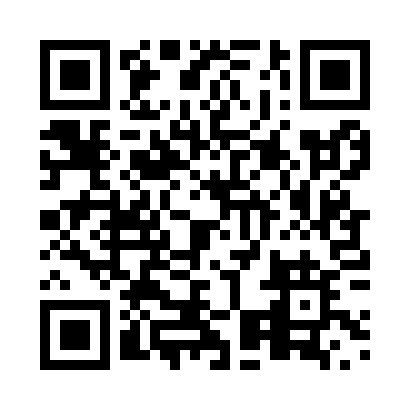 Prayer times for Orange Hill, New Brunswick, CanadaMon 1 Jul 2024 - Wed 31 Jul 2024High Latitude Method: Angle Based RulePrayer Calculation Method: Islamic Society of North AmericaAsar Calculation Method: HanafiPrayer times provided by https://www.salahtimes.comDateDayFajrSunriseDhuhrAsrMaghribIsha1Mon3:415:381:266:499:1411:112Tue3:425:391:266:499:1411:103Wed3:435:391:276:499:1311:104Thu3:445:401:276:499:1311:095Fri3:455:411:276:499:1311:086Sat3:465:421:276:489:1211:077Sun3:475:421:276:489:1211:068Mon3:495:431:276:489:1111:059Tue3:505:441:286:489:1111:0410Wed3:515:451:286:489:1011:0311Thu3:535:451:286:479:1011:0212Fri3:545:461:286:479:0911:0113Sat3:555:471:286:479:0811:0014Sun3:575:481:286:479:0810:5915Mon3:585:491:286:469:0710:5716Tue4:005:501:286:469:0610:5617Wed4:015:511:286:459:0510:5518Thu4:035:521:286:459:0510:5319Fri4:055:531:296:449:0410:5220Sat4:065:541:296:449:0310:5021Sun4:085:551:296:439:0210:4922Mon4:095:561:296:439:0110:4723Tue4:115:571:296:429:0010:4524Wed4:135:581:296:428:5910:4425Thu4:155:591:296:418:5810:4226Fri4:166:001:296:418:5610:4027Sat4:186:011:296:408:5510:3828Sun4:206:031:296:398:5410:3729Mon4:216:041:296:388:5310:3530Tue4:236:051:296:388:5210:3331Wed4:256:061:296:378:5010:31